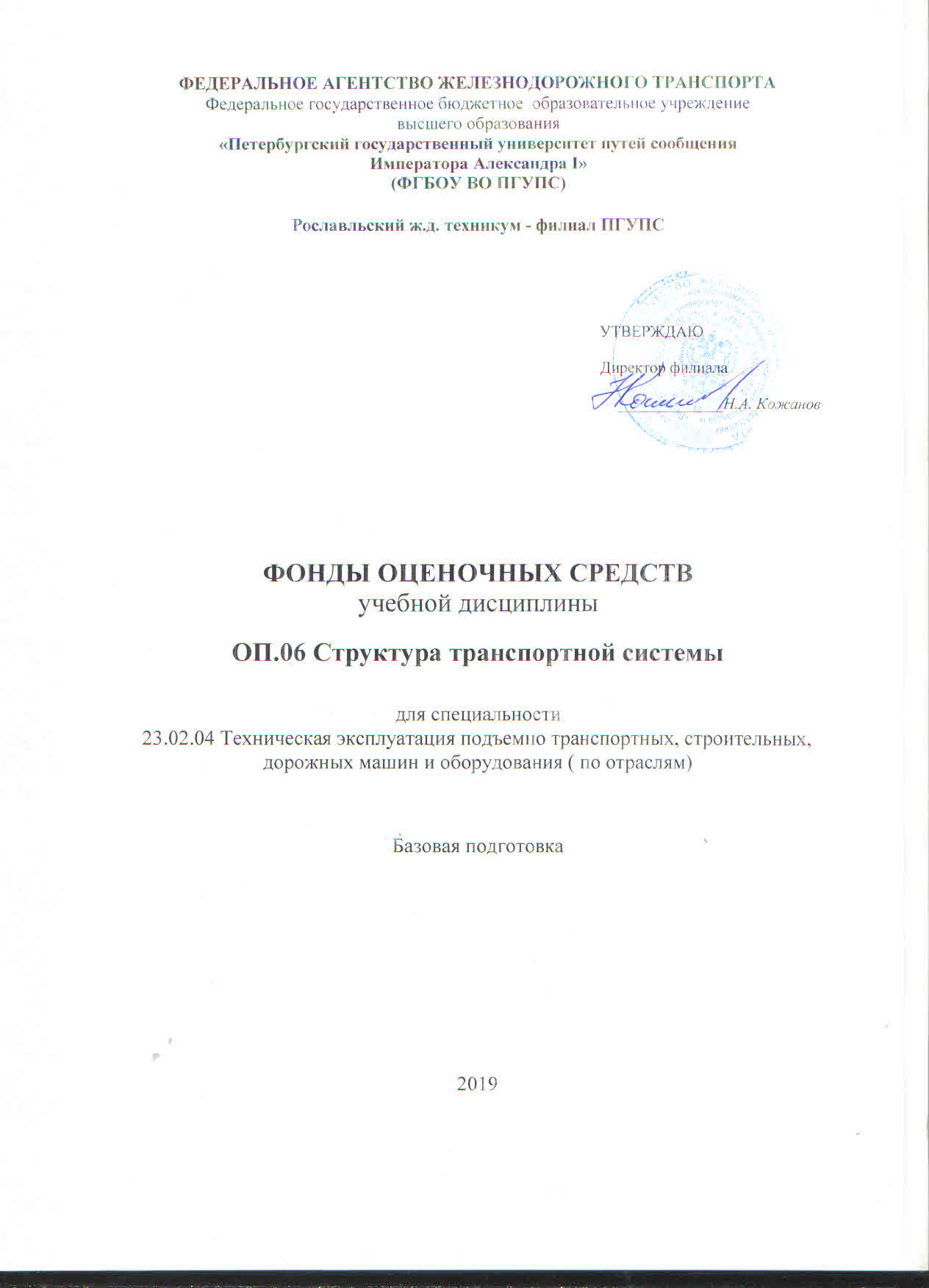 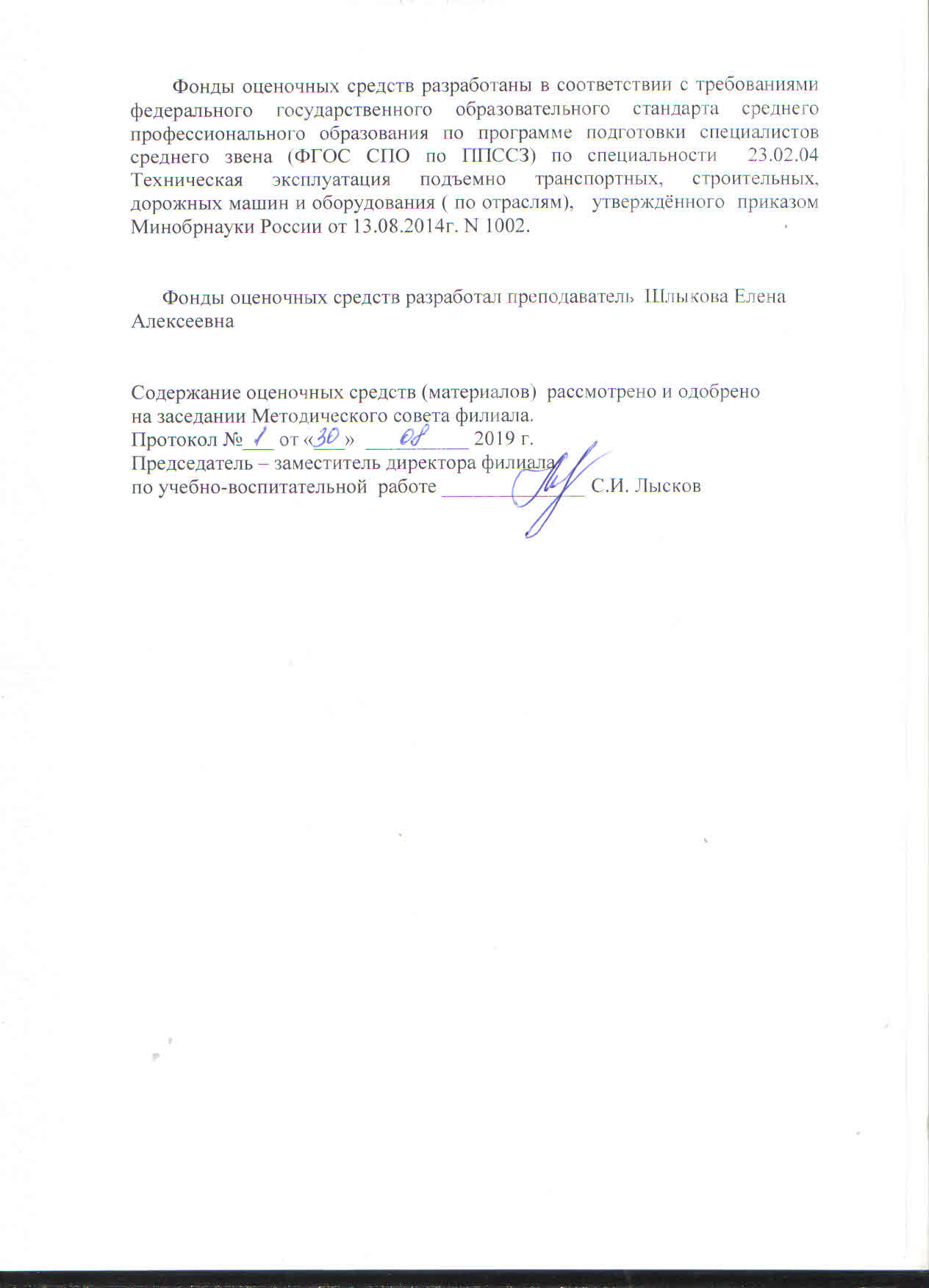 СОДЕРЖАНИЕОбщие положенияРезультаты освоения дисциплины, подлежащие проверкеФормы контроля и оценивания элементов учебной дисциплины Критерии оценки освоенных знаний, умений и компетенцийКритерии оценки при выполнении тестовых заданийКритерии оценки при выполнении практических работ и внеаудиторной самостоятельной работыКритерии оценки при дифференцированном зачётеСтруктура контрольного заданияПакет экзаменатораСписок источников для обучающихсяОБЩИЕ ПОЛОЖЕНИЯРезультатом освоения учебной дисциплины ОП.06. Структура транспортной системы является готовность обучающегося применять полученные умения и знания, формирующиеся в процессе освоения основной профессиональной образовательной программы (ОПОП) – программы подготовки специалиста среднего звена в целом.Фонд оценочных средств (ФОС) по учебной дисциплине ОП.06. Структура транспортной системы предназначен для студентов, обучающихся по специальности 23.02.04 Техническая эксплуатация подъемно-транспортных, строительных, дорожных машин и оборудования (по отраслям) в Рославльском ж. д. техникуме - филиале ПГУПС.ФОС включают контрольные материалы для проведения текущего контроля и промежуточной аттестации, промежуточная аттестация проводится в форме дифференцированного зачёта.РЕЗУЛЬТАТЫ ОСВОЕНИЯ ДИСЦИПЛИНЫ, ПОДЛЕЖАЩИЕ ПРОВЕРКЕВ результате освоения учебной дисциплины ОП.06. Структура транспортной системы студент должен обладать предусмотренными ФГОС – 3 специальности 23.02.04 Техническая эксплуатация подъемно-транспортных, строительных, дорожных машин и оборудования (по отраслям) умениями, знаниями, а также освоить общие и профессиональные компетенции.В результате освоения учебной дисциплины обучающийся должен уметь:-  классифицировать транспортные средства, основные сооружения и устройства дорог.В результате освоения учебной дисциплины обучающийся должен знать:- общие сведения о транспорте и системе управления им;- климатическое и сейсмическое районирование территории России;- организационную схему управления отраслью;- технические средства и систему взаимодействия структурных подразделений транспорта;- классификацию транспортных средств;- средства транспортной связи;- организацию движения транспортных средств.Перечень формируемых компетенций.Выпускник должен обладать профессиональными компетенциями:ПК 1.3. Выполнять требования нормативно-технической документации по организации эксплуатации машин при строительстве, содержании и ремонте дорог.ПК 2.2. Контролировать качество выполнения работ по техническому обслуживанию и ремонту подъемно-транспортных, строительных, дорожных машин и оборудования.ПК 2.3. Определять техническое состояние систем и механизмов подъемно-транспортных, строительных, дорожных машин и оборудования.ПК 3.2. Осуществлять контроль за соблюдением технологической дисциплины при выполнении работ.ПК 3.4. Участвовать в подготовке документации для лицензирования производственной деятельности структурного подразделения.Выпускник должен обладать общими компетенциями:ОК 1. Понимать сущность и социальную значимость своей будущей профессии, проявлять к ней устойчивый интерес.ОК 2. Организовывать собственную деятельность, выбирать типовые методы и способы выполнения профессиональных задач, оценивать их эффективность и качество.ОК 3. Принимать решения в стандартных и нестандартных ситуациях и нести за них ответственность.ОК 4. Осуществлять поиск и использование информации, необходимой для эффективного выполнения профессиональных задач, профессионального и личностного развития.ОК 5. Использовать информационно-коммуникационные технологии в профессиональной деятельности.ОК 6. Работать в коллективе и в команде, эффективно общаться с коллегами, руководством, потребителями.ОК 7. Брать на себя ответственность за работу членов команды (подчиненных), за результат выполнения заданий.ОК 8. Самостоятельно определять задачи профессионального и личностного развития, заниматься самообразованием, осознанно планировать повышение квалификации.ОК 9. Ориентироваться в условиях частой смены технологий в профессиональной деятельности.3. ФОРМЫ КОНТРОЛЯ И ОЦЕНИВАНИЯ ЭЛЕМЕНТОВ УЧЕБНОЙ ДИСЦИПЛИНЫ СТРУКТУРА ТРАНСПОРТНОЙ СИСТЕМЫКРИТЕРИИ ОЦЕНКИ ОСВОЕННЫХ ЗНАНИЙ, УМЕНИЙ И КОМПЕТЕНЦИЙ4.1 Критерии оценки при выполнении тестовых заданийПри оценке усвоенных знаний и освоенных умений студентами с использованием технологии тестового контроля необходимо использовать следующую шкалу оценивания:4.2 Критерии оценки при выполнении практических занятий и внеаудиторной самостоятельной работыОценка «5» (отлично) – если студент глубоко и прочно усвоил весь программный материал, исчерпывающе, последовательно, грамотно и логически стройно его излагает, тесно увязывает с задачами, не затрудняется с ответом при видоизменении задания, свободно справляется с практическими заданиями, правильно обосновывается принятые решения, умеет самостоятельно обобщать и излагать материал, не допуская ошибок. Оценка «4» (хорошо) - если студент твердо знает программный материал, грамотно и по существу излагает его, не допускает существенных неточностей при ответе на вопрос, может правильно применять теоретические положения и владеет необходимыми умениями и навыками при выполнении практических заданий.Оценка «3» (удовлетворительно) – если студент усвоил только основной материал, но не знает отдельных деталей, допускает неточности, недостаточно правильные формулировки, нарушает последовательность в изложении программного материала, испытывает затруднения в выполнении практических заданий.Оценка «2» (неудовлетворительно) – если студент не знает значительной части программного материала, допускает существенные ошибки, с большими затруднениями выполняет практические задания, задачи. 4.3 Критерии оценки при дифференцированном зачётеОценка «5» (отлично) – если студент глубоко и прочно усвоил весь программный материал, исчерпывающе, последовательно, грамотно и логически стройно его излагает, тесно увязывает с задачами, не затрудняется с ответом при видоизменении задания, правильно обосновывается принятые решения, умеет самостоятельно обобщать и излагать материал, не допуская ошибок, студент показал знание государственных стандартов и инструкций.Оценка «4» (хорошо) - если студент твердо знает программный материал, грамотно и по существу излагает его, не допускает существенных неточностей при ответе на вопрос, может правильно применять теоретические положения и владеет необходимыми умениями и навыками.Оценка «3» (удовлетворительно) – если студент усвоил только основной материал, но не знает отдельных деталей, допускает неточности, недостаточно правильные формулировки, нарушает последовательность в изложении программного материала.Оценка «2» (неудовлетворительно) – если студент не знает значительной части программного материала, допускает существенные ошибки, с большими затруднениями отвечает на вопросы.ВведениеРаздел 1. Общие сведения о железнодорожном транспортеТема 1.1. Характеристика железнодорожного транспортаТестовые заданияА.1 Выбрать правильный ответ, внести ответ в бланк ответов, за правильный ответ – 1 балл.1. В транспортную систему России входят следующие виды транспорта:а) Наземный, Водный, Воздушный, Трубопроводныйб) Морской, Автомобильный, Гужевойв) Вертолетный, Карабельный, Авиацияг) Железнодорожный, Скоростной, Авиационный2 С помощью какого вида транспорта  возможно обеспечивать доставку груза только жидкого и газообразного состоянияа) Железнодорожныйб) Автомобильныйв) Воздушныйг) Трубопроводный3. С помощью какого вида транспорта  возможно обеспечивать доставку груза   больших весовых категорий при условии проложенной трассы, в  не зависимости от погодных условийа) Железнодорожный  б) Автомобильныйв) Гужевойг) Трубопроводный4.Цель транспорта:а) Доставка  грузов потребителюб) Доставка  грузов и грузобагажав) Перемещать различные виды продукции из мест производства в места их потребления, осуществлять перевозку пассажировг)  Перевозка людей5. Умноженная масса перевозимых грузов на дальность  перевозока) Вес грузовб) Объем грузав)  Грузооборотг) Грузопоток6. Умноженное число перевезенных пассажиров на дальность перевозока) Пассажиропотокб) Загрузкав) Объем перевозокг) Пассажирооборот7. Транспорт общего пользования включает в себя  железнодорожный, автомобильный, морской, речной, воздушный и трубопроводный и  носит название:а) Промышленныйб) Магистральныйв) Городскойг) Деревенский8. Транспорт, осуществляющий перемещение предметов и продуктов труда в сфере производства, носит название:а) Промышленныйб) Магистральныйв) Городскойг) Деревенский9. Транспорт, обеспечивающий перевозки внутри городов и включает в себя метрополитен, такси, грузовой автомобиль носит название:а) Промышленныйб) Магистральныйв) Городскойг) Деревенский10. С помощью какого вида транспорта возможно обеспечивать доставку груза не высокой весовой категории не зависящий от электроэнергии и проложенной трассы:а) Железнодорожныйб) Автомобильныйв) Гужевойг) Трубопроводный11.Развитие этого вида транспорта в России началось в конце 50-х гг. XX века. Важнейшими транспортируемыми грузами являются сырая нефть, природный и попутный газ.а) Железнодорожныйб) Автомобильныйв) Трубопроводныйг) Воздушный12. Это вид транспорта является самым дорогим с точки зрения энергозатрат, приходящихся на перевозку единицы груза, что ограничивает его грузовое применение (скоропортящиеся грузы), большее значение он имеет для пассажироперевозок.а) Железнодорожныйб) Автомобильныйв) Трубопроводныйг) Воздушный13. Единое централизованное руководство работой железнодорожного транспорта осуществляет:а) ОАО «РЖД»»б) Министерство транспортав) Правительство РФг) Президент РФВ.2 Вставьте недостающее слово. Внести ответ в бланк ответов, за правильный ответ 2 балла.14. ________________________________ - это совокупность транспортных средств, инфраструктуры и управления, функционирующих на территории Российской Федерации.В.3 Заполнить диаграмму «Структура пассажирооборота и грузооборота транспорта России». Расставить виды транспорта, за правильный ответ 3 балла.Пассажирооборот							Грузооборот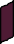 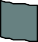 Внеаудиторная самостоятельная работаСмотреть методические указания по выполнению самостоятельной работы по учебной дисциплине ОП.06 Структура транспортной системы.Тема 1.2. Сооружения и устройства железнодорожного транспортаВнеаудиторная самостоятельная работаСмотреть методические указания по выполнению самостоятельной работы по учебной дисциплине ОП.06 Структура транспортной системы.Раздел 2. Путь и путевое хозяйствоТема 2.1 План и профиль путиВнеаудиторная самостоятельная работаСмотреть методические указания по выполнению самостоятельной работы по учебной дисциплине ОП.06 Структура транспортной системы.Тема 2.2. Земляное полотно, верхнее строение пути и искусственные сооруженияВнеаудиторная самостоятельная работаСмотреть методические указания по выполнению самостоятельной работы по учебной дисциплине ОП.06 Структура транспортной системы.Тестовые заданияА.1 Выбрать правильный ответ, внести ответ в бланк ответов, за правильный ответ – 1 балл.1. Что не относится  к типовым конструкциям земляного полотна:а) насыпь;б) овраг;в) полунасыпь;г) выемка2. Что означает цифра в  маркировке рельса:а) Вес одного рельсаб) Масса 25 метров рельсав) Масса одного пагонного метра рельсаг) Нет правильного ответ3. Шпалы  выпускаются нескольких типов:а) Пропитанные, Непропитанные, Мокрыеб) Обрезные, Необрезные, Полуобрезныев) Деревянные, Бетонные, Металлическиег) Нет правильного ответа4. Рельс состоит из следующих частей:а) Подставка, Вершина, Основаниеб) Подошва, Нога, Шляпкав) Подошва, Шейка, Головкаг) Нет правильного ответа5. Какая цифра соответствует стандартной длине прокатного рельса выпускаемого с завода производителя:а) 12,5 метровб) 20 метровв) 25 метровг) 50 метров6. Назначение элемента нижнего строения пути называемого «Кавальер»а) Не допускать попадание воды и грязи на железнодорожный путьб) Для предотвращения прохода поезда с повышенной скоростьюв) Для обеспечения скоростного режима на участке путиг) Для заграждения пути7. Часть стрелочного перевода, предотвращающая сход колесной пары при повороте:а) Острякб) Контррельсв) Сердечникг) Рамный рель8. Ширина междупутья на прямолинейном участке пути на перегоне между осями первого и второго пути:а) 250ммб) 500ммв) 4100ммг) 5000 мм9. Допустимая ширина колеи  железнодорожного пути Российской Федерации:а) 250 ммб)1524ммв) 4100ммг) 500мм10. Длина безстыкового пути:а) 600мб) 800мв) 250мг) 25м11.Участок пути, на котором не наблюдается не подъемов, не спусков называется:а) Уклонб) Откосв) Площадкаг) Прямая линия12. Верхнее строение пути предназначено дляа) восприятия нагрузки от колес подвижного состава;б) направления движения колес;в) выравнивания земляной поверхности;г) придания пути необходимого плана профиля.13. Нижнее строение пути предназначено дляа) восприятия нагрузки от колес подвижного состава;б) направления движения колес;в) выравнивания земляной поверхности;г) придания пути необходимого плана и профиля.14. Искусственные сооружения, предназначенные для преодоления железнодорожным путем водных препятствий:а) Тоннельб) Аквидукв) Мост15. Искусственные сооружения, предназначенные для отвода селевых потоков от железнодорожных путей:а) Тоннельб) Селеспускв) МостВ. 2 Заполнить пропуски в тексте, за каждый правильный ответ – 1 баллМост состоит из ________________________________, являющихся основанием для пути, и опор, поддерживающих пролетные строения и передающих давление на ______________________. Береговые опоры моста называю ____________________________, а промежуточные –_____________________. Мост разделяется опорами на пролеты.С. 3 Соотношение понятий. Внести в бланк ответов соответствующее определение понятию. За правильное распределение – 3 балла.Раздел 3. Подвижной состав железных дорогТема 3.1. Локомотивы и локомотивное хозяйствоВнеаудиторная самостоятельная работаСмотреть методические указания по выполнению самостоятельной работы по учебной дисциплине ОП.06 Структура транспортной системы.Тема 3.2. Вагоны и вагонное хозяйствоВнеаудиторная самостоятельная работаСмотреть методические указания по выполнению самостоятельной работы по учебной дисциплине ОП.06 Структура транспортной системы.Тестовые заданияА.1 Выбрать правильный ответ, внести ответ в бланк ответов, за правильный ответ – 1 балл.1. Двигатель на колесах, предназначенный для передвижения вагонов по рельсам.а). Локомотивб). Поездв). Вагон2. По роду работы локомотивы подразделяют на: а). Грузовые, пассажирские;б). Грузовые, пассажирские, маневровые;в). Грузовые, пассажирские, маневровые; неманевровые.3. Многоосные платформы (12, 16, 20 и более осей ) грузоподъемностью 130, 180, 230, 300 и до 780 т. – это…а). Думпкарыб). Транспортёрыв). Хопперы4. Грузоподъемностью вагона называется:а). Наибольшая масса груза (нетто), который может перевозиться в данном вагоне, выражается в тоннах и указываются на вагоне.б). Общая масса в порожнем состоянии, выражается в тоннах и указываются на вагоне.в). Общая масса вагона и груза, выражается в тоннах.5. В зависимости от конструкции несущих элементов цистерны бывают:а). Общего и специального назначения.б). Для перевозки: высоковязких грузов, пищевых продуктов (молоко, патока, спирт, виноматериалы), кислот (азотная, соляная, серная и др.), сжиженных газов (пропан, аммиак, хлор и др.), порошкообразных (цемент, кальцинированная сода и др.), затвердевающих (пек, капролоктан, нафталин и др.) и некоторых других грузов.в). Рамные и безрамные.В. 2 Заполнить пропуски в тексте, за каждый правильный ответ – 1 баллВагонный парк России имеет более ста типов вагонов. В каждом вагоне независимо от назначения и конструкции есть следующие общие узлы:1) _________________________________ (с рамой или без) предназначен для восприятия и передачи нагрузок на ходовые части вагона, а также для размещения пассажиров или грузов. На нем размещается тормозное оборудование и ударно-тяговые приборы;2) ходовые части (тележки), воспринимающие массу вагона и обеспечивающие безопасное и плавное его движение. К ним относятся: _______________________________________, буксы с подшипниками качения и рессорное подвешивание с гасителями колебаний. В современных вагонах все эти части объединены в __________________________________;3) ________________________ приборы, служащие для сцепления вагонов между собой и с локомотивом и смягчения растягивающих и сжимающих усилий, передаваемых от локомотива и от одного вагона другому;4) _________________________________________________________________, обеспечивающие регулирование скорости движения и остановку поезда, а также удержание одиночных вагонов на пути. Торможение происходит за счет нажатия тормозных колодок на колеса, в результате чего между ними возникает трение, замедляющее скорость вращения колес.С. 3 Соотношение понятий. Внести в бланк ответов соответствующее определение понятию. За правильное распределение – 3 балла.Ответ:Тема 3.3. Специальный подвижной состав. Организация технического обслуживанияВнеаудиторная самостоятельная работаСмотреть методические указания по выполнению самостоятельной работы по учебной дисциплине ОП.06 Структура транспортной системы.Тема 3.4. Эксплуатация машин при строительстве, содержании и ремонте железных дорогВнеаудиторная самостоятельная работаСмотреть методические указания по выполнению самостоятельной работы по учебной дисциплине ОП.06 Структура транспортной системы.Раздел 4. Сооружения и устройства сигнализации, связи и вычислительной техникиТема 4.1. Назначение и виды устройств автоматики и телемеханикиВнеаудиторная самостоятельная работаСмотреть методические указания по выполнению самостоятельной работы по учебной дисциплине ОП.06 Структура транспортной системы.Тестовые заданияА.1 Выбрать правильный ответ, внести ответ в бланк ответов, за правильный ответ – 1 балл.1. Система, обеспечивающая возможность управления стрелками и сигналами, контроль их состояния с использованием специальных электромагнитных релеа) Электрическая централизацияб) Диспетчерская централизацияв) Горочная централизацияг) Микропроцессорная централизация2. Комплекс взаимоувязанных устройств автоматической блокировки и электрической централизации с управлением стрелками и сигналами  всех промежуточных участков  из одного центра управленияа) Электрическая централизацияб) Диспетчерская централизацияв) Горочная централизацияг) Микропроцессорная централизация3. Система, применяемая для управления рабочим процессом на сортировочных станцияха) Электрическая централизацияб) Диспетчерская централизацияв) Горочная централизацияг) Микропроцессорная централизация4. Система интервального регулирования движения  на  перегонах  не имеющих разграничения на блок участкиа) Электрическая централизацияб) Автоматическая блокировкав) Полуавтоматическая блокировкаг) Диспетчерская централизация5.Система интервального регулирования движения поездов на  перегонах в соответствии с  занятием  блок участков, ограниченных сигнальными точкамиа) Электрическая централизацияб) Автоматическая блокировкав) Полуавтоматическая блокировкаг) Диспетчерская централизацияВ. 2 Заполнить пропуски в тексте, за каждый правильный ответ – 1 баллДля интервального регулирования движения поездов служат перегонные устройства ___________________________, централизации и блокировки (СЦБ) и связи. Эти системы автоматики и _____________________________ одновременно обеспечивают безопасность движения и необходимую _____________________________________ способность.С. 3 Соотношение понятий. Внести в бланк ответов соответствующее определение понятию. За правильное распределение – 3 балла.Тема 4.2. Назначение и классификация сигналов и связь на железнодорожном транспортеВнеаудиторная самостоятельная работаСмотреть методические указания по выполнению самостоятельной работы по учебной дисциплине ОП.06 Структура транспортной системы.Тестовые заданияА.1 Выбрать правильный ответ, внести ответ в бланк ответов, за правильный ответ – 1 балл.1. Какой светофор  устанавливается на электрифицированных участках, где  опоры контактной сети мешают видимости светофорова) мачтовыйб) проходнойв) негабаритныйг) консольный2. Какой тип светофора устанавливают  в узких междупутьях и применяют в  качестве маневровых и выходных с боковых путейа) мачтовыйб) проходнойв) карликовыйг) консольный3. Какой  вид светофора устанавливается  на расстоянии не ближе  50 м. от перового  по ходу движения  стрелочного перевода  на  станцииа) проходнойб) входнойв) выходнойг) промежуточный4. Какой  вид светофора устанавливается  в зоне ограничения блок участка на  перегоне оборудованном автоматической автоблокировкойа) проходнойб) входнойв) выходнойг) промежуточный5. Какой вид светофора устанавливается на участке приближения подвижного состава к опасным местам, тоннелям, переездам:а) проходнойб) входнойв) выходнойг) заградительныйВ. 2 Заполнить пропуски в тексте, за каждый правильный ответ – 1 баллОсновными сигнальными цветами на транспорте являются ______________________________________________________________________.При одинаковой силе света ______________________ огонь лучше виден и искажается меньше, чем другие огни. Он принят в качестве сигнала остановки. _________________________ огонь близок к красному, виднее зеленого; он разрешает движение и требует снижения скорости. _____________________________ огонь разрешает движение с установленной скоростью. Кроме названных, применяют синий, лунно-белый, прозрачно-белый и молочно-белый сигнальные огни. ____________________ огонь используют как запрещающий на маневровых светофорах.С. 3 Соотношение понятий. Внести в бланк ответов соответствующее определение понятию. За правильное распределение – 3 балла.Тема 4.3. Информационно-вычислительная система железнодорожного транспортаВнеаудиторная самостоятельная работаСмотреть методические указания по выполнению самостоятельной работы по учебной дисциплине ОП.06 Структура транспортной системы.Раздел 5. Раздельные пунктыТема 5.1. Назначение и классификация раздельных пунктовВнеаудиторная самостоятельная работаСмотреть методические указания по выполнению самостоятельной работы по учебной дисциплине ОП.06 Структура транспортной системы.Тестовые заданияА.1 Выбрать правильный ответ, внести ответ в бланк ответов, за правильный ответ – 1 балл.1. Раздельный пункт, имеющий путевое развитие и позволяющие проводить  операции по приему, выдаче грузов  и обслуживанию пассажиров называетсяА) ПерегонБ) СтанцияВ) РазъездГ) Тупик2. Раздельные пункты на двухпутных линиях, имеющие путевое развитие, которое  допускает обгон поездов и отправление по неправильному  путиА) ПерегонБ) СтанцияВ) РазъездГ) Обгонный пункт3. Раздельные пункты на однопутных линиях, предназначенные для скрещения и обгона  поездов и имеющие путевое развитиеА) ПерегонБ) СтанцияВ) РазъездГ) Обгонный пункт4. Часть железнодорожной линии, которая  ограничивается  смежными станциями , разъездами, обгонными пунктами  или путевыми постами –А) ПерегонБ) ПолигонВ) ПлатформаГ) Межстанционный пункт5. Путь, обеспечивающий предупреждение выхода подвижного состава на маршруты следования поездов-А) Главный путьБ) Второстепенный путьВ) Тупиковый путьГ) Подъездной  путьВ. 2 Заполнить пропуски в тексте, за каждый правильный ответ – 1 балл.____________________________ путь является продолжением перегона, обеспечивающий  сквозной пропуск поезда без остановок, снижения скорости и отклонения по стрелочным переводам. _________________________________ - это часть длины пути в пределах которой, может находится подвижной состав, не нарушая безопасность движения по соседним путям.С. 3 Соотношение понятий. Внести в бланк ответов соответствующее определение понятию. За правильное распределение – 3 балла.Раздел 6. Устройства электроснабжения железных дорогТема 6.1. Электроснабжение электрифицированных железных дорогВнеаудиторная самостоятельная работаСмотреть методические указания по выполнению самостоятельной работы по учебной дисциплине ОП.06 Структура транспортной системы.Тема 6.2. Контактная сетьВнеаудиторная самостоятельная работаСмотреть методические указания по выполнению самостоятельной работы по учебной дисциплине ОП.06 Структура транспортной системы.Тестовые заданияА.1 Выбрать правильный ответ, внести ответ в бланк ответов, за правильный ответ – 1 балл.1. Сколько энергии потребляет железнодорожный транспорта)5%;б) 7 %;в)10 %;г) 15 %.2. Номинальный уровень напряжения на  токоприемникахэлектроподвижного состава при постоянном токеа)25 кВ;б) 3,3 кВ;в) 10 кВ;г) 15 кВ.3. Номинальный уровень напряжения на токоприемникахэлектроподвижного состава при переменном токеа) 25 кВ;б) 3 кВ;в)10 кВ;г) 15 кВ.4. В состав цепной подвески входят:а) контактный провод, опора, нитиб) контактный провод, несущий провод, опорав) несущий трос, контактный провод, струныг) анкер, опора, контактный провод5. По какому элементу железнодорожных устройств,  производится  отвод обратного тягового токаа) контактный проводб) тяговая подстанцияв) токосъемникг) рельс6. Устройство служащее только для понижения напряжения переменного тика , получаемого от электросетейа) контактный проводб) тяговая подстанцияв) токосъемникг) рельс7. Электростанции вырабатывают трехфазный ток напряжением –а) 12-24 В.б) 110-220 В.в) 220-380 В.г) 25-27кВ.8. Устройство обеспечивающее контроль провеса контактного провода при сезонном изменении температурыа) опораб) анкерв) токосъемникг) рельс9. Для предотвращения кратковременного электрического соединения нескольких секций контактной сети при проходе по воздушному промежутку, секции разделяют-а) анкеромб) нейтральной вставкойв) рельсомг) токосъемником10. Для обеспечения равномерного износа накладок токоприемника электроподвижного состава, контактные провода располагаюта) по два подвеса.б) прямолинейно, относительно оси путив) зигзагообразно по отношению к оси путиг) с одной стороны пути.В. 2 Заполнить пропуски в тексте, за каждый правильный ответ – 1 баллОсновными параметрами, характеризующими систему электроснабжения электрифицированных железных дорог, являются ___________________ тяговых подстанций, ______________________ между ними и _________________ сечения контактной подвески.С. 3 Соотношение понятий. Внести в бланк ответов соответствующее определение понятию. За правильное распределение – 3 балла.Раздел 7. Организация движения поездовТема 7.1. График движения поездовВнеаудиторная самостоятельная работаСмотреть методические указания по выполнению самостоятельной работы по учебной дисциплине ОП.06 Структура транспортной системы.Тестовые заданияА.1 Выбрать правильный ответ, внести ответ в бланк ответов, за правильный ответ – 1 балл.1. Пожарные и восстановительные поезда относятся к разрядуА) ОчередныеБ) ВнеочередныеВ) АварийныеГ) Отправляемые2. Сформированный и сцепленный состав вагонов с одним или несколькими действующими локомотивамиА) СцепкаБ) Тягач	В) ВагонГ) Поезд3. Регламент всей эксплуатационной работы железных дорог являющийся основой организации перевозокА )Технико-распорядительный акт станцииБ) Правила технической эксплуатацииВ) График движения поездовГ) Инструкция о порядке пользования устройствами4. Минимальный промежуток времени  между прибытием с одного перегона на раздельный пункт одного поезда до отправления на тот же перегон встречного поездаА) Время простояБ) Интервал скрещенияВ) Время ходаГ) Продолжительность стоянки5. Минимальный промежуток времени  между прибытием на раздельный пункт одного поезда и отправлением с предыдущего раздельного пункта следующего поезда того же направленияА) Время простояБ) Интервал скрещенияВ) Время ходаГ) Интервал попутного следования6. Минимальный промежуток времени  между  прибытием  на  раздельный пункт двух поездов  противоположных  направлений.А) Время простояБ) Интервал скрещенияВ) Интервал неодновременного  прибытияГ) Интервал попутного следования7. Движение поездов друг за другом с разграничением межстанционным перегоном называется-А) ПростойныйБ) ПачечныйВ) СкрещиваемыйГ) Пакетный8. Движение  друг за другом  с разграничением  поездов  временем  или блок- участками называется-А) ПростойныйБ) Пачечный  В) СкрещиваемыйГ) Пакетный9. Горизонтальные  линии графика движения поездов  обозначают-А) Время следования  поезда по участкуБ) Протяженность перегонаВ) Границу станцииГ) Время суток в  момент отправления10. Вертикальные линии графика движения поездов обозначают-  А) Время следования поезда по участкуБ) Протяженность перегонаВ) Границу станцииГ) Время суток в  момент отправленияВ. 2 Написать элементы графика , за каждый правильный ответ – 1 балл.Для составления графика должны быть известны его основные элементы:1)_________________________________________________________________________________________________________________________________________________________.2)_________________________________________________________________________________________________________________________________________________________.3)_________________________________________________________________________________________________________________________________________________________.4)_________________________________________________________________________________________________________________________________________________________.5)_________________________________________________________________________________________________________________________________________________________.С. 3 Соотношение понятий. Внести в бланк ответов соответствующее определение понятию. За правильное распределение – 3 балла.Тема 7.2. Формирование поездов. Управление и обеспечение безопасности движения поездовВнеаудиторная самостоятельная работаСмотреть методические указания по выполнению самостоятельной работы по учебной дисциплине ОП.06 Структура транспортной системы.6. ПАКЕТ ЭКЗАМЕНАТОРА6.1 ПЕРЕЧЕНЬ ВОПРОСОВ К ДИФФЕРЕНЦИРОВАННОМУ ЗАЧЁТУ ПО УЧЕБНОЙ ДИСЦИПЛИНЕ ОП. 06. СТРУКТУРА ТРАНСПОРТНОЙ СИСТЕМЫТранспортная система Российской Федерации, виды транспорта, их характеристикаРоль железнодорожного транспорта в экономике и социальной сфере РФ. Структура управления на железнодорожном транспорте.Понятия о комплексе устройств и сооружений на железнодорожном транспорте. Габариты на железных дорогах.Климатическое и сейсмическое районирование территории России. Категории железных дорог; земли и охранные зоны железнодорожного транспорта.Элементы железнодорожного пути, их назначение; трасса, план и профиль пути. Путевые знаки, правила установки и их отсчет.Земляное полотно.Искусственные сооружения и их классификация. Назначение, составные элементы и типы верхнего строения пути.Классификация тягового подвижного состава. Основные сооружения и устройства, организация работы локомотивного хозяйстваКлассификация вагонов. Основные элементы вагонов. Основные сооружения и устройства, организация работы вагонного хозяйства.Классификация, типы и назначение специального подвижного состава. Сроки контроля состояния и ремонта подъемно-транспортных, строительных, дорожных машин и оборудования. Путевой электрический и пневматический инструмент. Правила контроля за соблюдением технологической дисциплины при выполнении технического обслуживания подъемно-транспортных, строительных, дорожных машин и оборудования.Требования нормативно-технической документации по организации эксплуатации машин при строительстве, содержании и ремонте железных дорог. Правила ведения учетно-отчетной документации по техническому обслуживанию.Назначение и виды устройств автоматики и телемеханики. Автоматическая переездная сигнализация. Путевая автоматическая и полуавтоматическая блокировка.Диспетчерская сигнализация, централизация стрелок и сигналов.Значение сигналов и их классификация.Светофоры, их классификация и устройство.Виды и средства транспортной связи и их назначение.Функции и задачи информационно-вычислительной системы железнодорожного транспорта. Подготовка документации для лицензирования производственной деятельности структурного подразделения.Классификация раздельных пунктов: станции, разъезды, обгонные пункты и путевые посты, проходные светофоры автоблокировки, границы блок-участка.Схемы электроснабжения электрифицированных железных дорог. Система тока, величина напряжения в контактной сети.Основные элементы контактной сети, условия ее работы.График движения, как основа организация движения поездов. Порядок организации движения транспортных средств.Формирование поездов в соответствии с Правилами технической эксплуатации железных дорог, графиком движения и планом формирования поездов. Виды поездов, поезда специального назначения.Принцип руководства движением поездов, на участке, станции (в парке).Работа диспетчерского аппарата, дежурных по станциям. Поездная и маневровая работа, применяемая на железнодорожном транспорте.7. СПИСОК РЕКОМЕНДУЕМЫХ ИСТОЧНИКОВ ДЛЯ СТУДЕНТОВОсновные источникиЖелезные дороги. Общий курс: учебник: Ю.И. Ефименко, В.И. Ковалев, С.И. Логинов и др.; под ред. Ю.И. Ефименко – М.: ФГБОУ «Учебно-методический центр по образованию на железнодорожном транспорте», 2014. Дополнительные источникиЛеоненко Е.Г. Техническая эксплуатация железных дорог и безопасность движения: учеб.пособие, - М.: ФГБУ «Учебно-методический центр по образованию на железнодорожном транспорте», 2017.Интернет - ресурсы и справочно-правовые системыСайт научно-технической библиотеки Петербургского государственного университета путей сообщения Императора Александра I. Форма доступа: http://www.library.pgups.ruРезультаты обучения: умения, знанияПоказатели оценки результатаФорма контроля и оцениванияУ1. Классифицировать транспортные средства, основные сооружения и устройства дорогСвободно ориентироваться в классификации транспортных средств, основных сооружений  и в устройстве дорог.Внеаудиторная самостоятельная работа (выполнение индивидуальных заданий: презентации, сообщения, реферат, ответы на контрольные вопросы). Экспертная оценка практических работ.Тестирование.З1. Общие сведения о транспорте и системе управления имРазличать функции организаций транспорта. Характеризовать виды транспортной системы РФ.Внеаудиторная самостоятельная работа.Тестирование.З2. Климатическое и сейсмическое районирование территории РоссииДать оценку климатическому и сейсмическому районированиюВнеаудиторная самостоятельная работа.З3. Организационную схему управления отрасльюСвободно ориентироваться в структуре ОАО «РЖД»Внеаудиторная самостоятельная работаЗ4. Технические средства и систему взаимодействия структурных подразделений транспортаИспользование технических средств.Эффективность взаимодействия структурных подразделений транспортаВнеаудиторная самостоятельная работа.Тестирование.З5. Классификацию транспортных средствРазличать виды транспортных средствВнеаудиторная самостоятельная работа.Тестирование.З6. Средства транспортной связиОриентироваться в средствах транспортной связиВнеаудиторная самостоятельная работа.Тестирование.З7. Организацию движения транспортных средствСоблюдение технологической последовательности при организации движения транспортных средствВнеаудиторная самостоятельная работаюТестирование.Форма контроля и оцениванияФорма контроля и оцениванияТекущий контрольПромежуточный контрольВнеаудиторная самостоятельная работа (ВСР) (выполнение индивидуальных заданий: презентации, сообщения, реферат, ответы на контрольные вопросы). Экспертная оценка практических занятий (ЭОПЗ).Тестирование (тестовые задания) (ТЗ).Дифференцированный зачёт (ДЗ)Контроль и оценка освоения учебной дисциплины по темам (разделам)Контроль и оценка освоения учебной дисциплины по темам (разделам)Контроль и оценка освоения учебной дисциплины по темам (разделам)Контроль и оценка освоения учебной дисциплины по темам (разделам)Контроль и оценка освоения учебной дисциплины по темам (разделам)Элемент учебной дисциплиныТекущий контрольТекущий контрольПромежуточная аттестацияПромежуточная аттестацияЭлемент учебной дисциплиныФорма контроляПроверяемыеОК, ПК, У, ЗФорма контроляПроверяемыеОК, ПК, У, ЗВведениеРаздел 1. Общие сведения о железнодорожном транспортеВнеаудиторная самостоятельная работа (ВСР) (выполнение индивидуальных заданий: презентации, сообщения, реферат, ответы на контрольные вопросы). Экспертная оценка практических занятий (ЭОПЗ).Тестирование (тестовые задания) (ТЗ).Дифференци-рованный зачёт (ДЗ)У1, З1, З3, З4, З5.ОК 1, ОК 2, ОК 3,ОК 4, ОК 5, ОК 6, ОК 7, ОК 8, ОК 9ПК 1.3.; ПК 2.3.; ПК 3.2.; ПК 3.4. Тема 1.1. Характеристика железнодорожного транспортаВСР, ТЗ, ЭОПЗПрактическое занятие № 1 У1, З1, З3, З4, З5.ОК 1, ОК 2, ОК 3,ОК 4, ОК 5, ОК 6, ОК 7, ОК 8, ОК 9; ПК 3.4.Дифференци-рованный зачёт (ДЗ)У1, З1, З3, З4, З5.ОК 1, ОК 2, ОК 3,ОК 4, ОК 5, ОК 6, ОК 7, ОК 8, ОК 9ПК 1.3.; ПК 2.3.; ПК 3.2.; ПК 3.4. Тема 1.1. Характеристика железнодорожного транспортаВСР, ТЗ, ЭОПЗПрактическое занятие № 1 У1, З1, З3, З4, З5.ОК 1, ОК 2, ОК 3,ОК 4, ОК 5, ОК 6, ОК 7, ОК 8, ОК 9; ПК 1.3.; ПК 2.3.; ПК 3.2.Дифференци-рованный зачёт (ДЗ)У1, З1, З3, З4, З5.ОК 1, ОК 2, ОК 3,ОК 4, ОК 5, ОК 6, ОК 7, ОК 8, ОК 9ПК 1.3.; ПК 2.3.; ПК 3.2.; ПК 3.4. Тема 1.2. Сооружения и устройства железнодорожного транспортаВСР, ТЗ, ЭОПЗПрактическое занятие № 1 У1, З1, З3, З4, З5.ОК 1, ОК 2, ОК 3,ОК 4, ОК 5, ОК 6, ОК 7, ОК 8, ОК 9; ПК 1.3.; ПК 2.3.; ПК 3.2.Дифференци-рованный зачёт (ДЗ)У1, З1, З3, З4, З5.ОК 1, ОК 2, ОК 3,ОК 4, ОК 5, ОК 6, ОК 7, ОК 8, ОК 9ПК 1.3.; ПК 2.3.; ПК 3.2.; ПК 3.4. Раздел 2. Путь и путевое хозяйствоВСР, ТЗ, ЭОПЗДЗУ1, З1, З2.ОК 1, ОК 2, ОК 3,ОК 4, ОК 5, ОК 6, ОК 7, ОК 8, ОК 9; ПК 1.3.; ПК 2.2.; ПК 2.3.; ПК 3.2.Тема 2.1 План и профиль путиПрактическое занятие № 2У1, З1, З2, ОК 1, ОК 2, ОК 3,ОК 4, ОК 5, ОК 6, ОК 7, ОК 8, ОК 9; ПК 1.3.; ПК 2.2.; ПК 2.3.; ПК 3.2.ДЗУ1, З1, З2.ОК 1, ОК 2, ОК 3,ОК 4, ОК 5, ОК 6, ОК 7, ОК 8, ОК 9; ПК 1.3.; ПК 2.2.; ПК 2.3.; ПК 3.2.Тема 2.2. Земляное полотно, верхнее строение пути и искусственные сооруженияПрактическое занятие № 2У1, З1, З2.ОК 1, ОК 2, ОК 3,ОК 4, ОК 5, ОК 6, ОК 7, ОК 8, ОК 9; ПК 1.3.; ПК 2.2.; ПК 2.3.; ПК 3.2.ДЗУ1, З1, З2.ОК 1, ОК 2, ОК 3,ОК 4, ОК 5, ОК 6, ОК 7, ОК 8, ОК 9; ПК 1.3.; ПК 2.2.; ПК 2.3.; ПК 3.2.Раздел 3. Подвижной составжелезных дорогВСР, ТЗ, ЭОПЗДЗУ1, З1, З5, З7.ОК 1, ОК 2, ОК 3,ОК 4, ОК 5, ОК 6, ОК 7, ОК 8, ОК 9ПК 1.3.; ПК 2.2.; ПК 2.3.; ПК 3.2.; ПК 3.4. Тема 3.1. Локомотивы и локомотивное хозяйствоВСР, ТЗ, ЭОПЗПрактическое занятие № 3У1, З1, З5, З7.ОК 1, ОК 2, ОК 3,ОК 4, ОК 5, ОК 6, ОК 7, ОК 8, ОК 9; ПК 1.3.; ПК 2.2.; ПК 2.3.; ПК 3.2.ДЗУ1, З1, З5, З7.ОК 1, ОК 2, ОК 3,ОК 4, ОК 5, ОК 6, ОК 7, ОК 8, ОК 9ПК 1.3.; ПК 2.2.; ПК 2.3.; ПК 3.2.; ПК 3.4. Тема 3.2. Вагоны и вагонное хозяйствоВСР, ТЗ, ЭОПЗПрактическое занятие № 3У1, З1, З5, З7.ОК 1, ОК 2, ОК 3,ОК 4, ОК 5, ОК 6, ОК 7, ОК 8, ОК 9; ПК 1.3.; ПК 2.2.; ПК 2.3.; ПК 3.2.ДЗУ1, З1, З5, З7.ОК 1, ОК 2, ОК 3,ОК 4, ОК 5, ОК 6, ОК 7, ОК 8, ОК 9ПК 1.3.; ПК 2.2.; ПК 2.3.; ПК 3.2.; ПК 3.4. Тема 3.3. Специальный подвижной состав. Организация технического обслуживанияВСР, ТЗ, ЭОПЗПрактическое занятие № 3У1, З1, З5, З7.ОК 1, ОК 2, ОК 3,ОК 4, ОК 5, ОК 6, ОК 7, ОК 8, ОК 9; ПК 1.3.; ПК 2.2.; ПК 2.3.; ПК 3.2.ДЗУ1, З1, З5, З7.ОК 1, ОК 2, ОК 3,ОК 4, ОК 5, ОК 6, ОК 7, ОК 8, ОК 9ПК 1.3.; ПК 2.2.; ПК 2.3.; ПК 3.2.; ПК 3.4. Тема 3.4. Эксплуатация машин при строительстве, содержании и ремонте железных дорогВСР, ТЗ, ЭОПЗПрактическое занятие № 3У1, З1, З5, З7.ОК 1, ОК 2, ОК 3,ОК 4, ОК 5, ОК 6, ОК 7, ОК 8, ОК 9; ПК 1.3.; ПК 2.2.; ПК 2.3.; ПК 3.2.; ПК 3.4. ДЗУ1, З1, З5, З7.ОК 1, ОК 2, ОК 3,ОК 4, ОК 5, ОК 6, ОК 7, ОК 8, ОК 9ПК 1.3.; ПК 2.2.; ПК 2.3.; ПК 3.2.; ПК 3.4. Раздел 4. Сооружения и устройства сигнализации, связи и вычислительной техникиВСР, ТЗДЗЗ1, З4, З5, З6, З7.ОК 1, ОК 2, ОК 3,ОК 4, ОК 5, ОК 6, ОК 7, ОК 8, ОК 9ПК 1.3.; ПК 2.2.; ПК 2.3.; ПК 3.2.Тема 4.1. Назначение и виды устройств автоматики и телемеханикиВСР, ТЗЗ1, З4, З5, З6, З7.ОК 1, ОК 2, ОК 3,ОК 4, ОК 5, ОК 6, ОК 7, ОК 8, ОК 9; ПК 1.3.; ПК 2.2.; ПК 2.3.; ПК 3.2.ДЗЗ1, З4, З5, З6, З7.ОК 1, ОК 2, ОК 3,ОК 4, ОК 5, ОК 6, ОК 7, ОК 8, ОК 9ПК 1.3.; ПК 2.2.; ПК 2.3.; ПК 3.2.Тема 4.2. Назначение и классификация сигналов и связь на железнодорожном транспортеВСР, ТЗЗ1, З4, З5, З6, З7.ОК 1, ОК 2, ОК 3,ОК 4, ОК 5, ОК 6, ОК 7, ОК 8, ОК 9; ПК 1.3.; ПК 2.2.; ПК 2.3.; ПК 3.2.ДЗЗ1, З4, З5, З6, З7.ОК 1, ОК 2, ОК 3,ОК 4, ОК 5, ОК 6, ОК 7, ОК 8, ОК 9ПК 1.3.; ПК 2.2.; ПК 2.3.; ПК 3.2.Тема 4.3. Информационно-вычислительная система железнодорожного транспортаВСР, ТЗЗ1, З4, З5, З6, З7.ОК 1, ОК 2, ОК 3,ОК 4, ОК 5, ОК 6, ОК 7, ОК 8, ОК 9; ПК 1.3.; ПК 2.2.; ПК 2.3.; ПК 3.2.ДЗЗ1, З4, З5, З6, З7.ОК 1, ОК 2, ОК 3,ОК 4, ОК 5, ОК 6, ОК 7, ОК 8, ОК 9ПК 1.3.; ПК 2.2.; ПК 2.3.; ПК 3.2.Раздел 5. Раздельные пунктыВСР, ТЗДЗЗ1, З4, З5, З6, З7.ОК 1, ОК 2, ОК 3,ОК 4, ОК 5, ОК 6, ОК 7, ОК 8, ОК 9; ПК 1.3.; ПК 2.2.; ПК 2.3.; ПК 3.2.Тема 5.1. Назначение и классификация раздельных пунктовЗ1, З4, З5, З6, З7.ОК 1, ОК 2, ОК 3,ОК 4, ОК 5, ОК 6, ОК 7, ОК 8, ОК 9; ПК 1.3.; ПК 2.2.; ПК 2.3.; ПК 3.2.ДЗЗ1, З4, З5, З6, З7.ОК 1, ОК 2, ОК 3,ОК 4, ОК 5, ОК 6, ОК 7, ОК 8, ОК 9; ПК 1.3.; ПК 2.2.; ПК 2.3.; ПК 3.2.Раздел 6. Устройства электроснабжения железных дорогВСР, ТЗДЗЗ1, З4, З5, З6, З7.ОК 1, ОК 2, ОК 3,ОК 4, ОК 5, ОК 6, ОК 7, ОК 8, ОК 9; ПК 1.3.; ПК 2.2.; ПК 2.3.; ПК 3.2.Тема 6.1. Электроснабжение электрифицированных железных дорогВСР, ТЗЗ1, З4, З5, З6, З7.ОК 1, ОК 2, ОК 3,ОК 4, ОК 5, ОК 6, ОК 7, ОК 8, ОК 9; ПК 1.3.; ПК 2.2.; ПК 2.3.; ПК 3.2.ДЗЗ1, З4, З5, З6, З7.ОК 1, ОК 2, ОК 3,ОК 4, ОК 5, ОК 6, ОК 7, ОК 8, ОК 9; ПК 1.3.; ПК 2.2.; ПК 2.3.; ПК 3.2.Тема 6.2. Контактная сетьВСР, ТЗЗ1, З4, З5, З6, З7.ОК 1, ОК 2, ОК 3,ОК 4, ОК 5, ОК 6, ОК 7, ОК 8, ОК 9; ПК 1.3.; ПК 2.2.; ПК 2.3.; ПК 3.2.ДЗЗ1, З4, З5, З6, З7.ОК 1, ОК 2, ОК 3,ОК 4, ОК 5, ОК 6, ОК 7, ОК 8, ОК 9; ПК 1.3.; ПК 2.2.; ПК 2.3.; ПК 3.2.Раздел 7. Организация движения поездовВСР, ТЗДЗУ1, З1, З3, З4, З5, З6, З7.ОК 1, ОК 2, ОК 3,ОК 4, ОК 5, ОК 6, ОК 7, ОК 8, ОК 9ПК 1.3.; ПК 2.2.; ПК 2.3.; ПК 3.2.; ПК 3.4. Тема 7.1. График движения поездовВСР, ТЗУ1, З1, З3, З4, З5, З6, З7.ОК 1, ОК 2, ОК 3,ОК 4, ОК 5, ОК 6, ОК 7, ОК 8, ОК 9ПК 1.3.; ПК 2.2.; ПК 2.3.; ПК 3.2.ДЗУ1, З1, З3, З4, З5, З6, З7.ОК 1, ОК 2, ОК 3,ОК 4, ОК 5, ОК 6, ОК 7, ОК 8, ОК 9ПК 1.3.; ПК 2.2.; ПК 2.3.; ПК 3.2.; ПК 3.4. Тема 7.2. Формирование поездов. Управление и обеспечение безопасности движения поездовВСР, ТЗУ1, З1, З3, З4, З5, З6, З7ОК 1, ОК 2, ОК 3,ОК 4, ОК 5, ОК 6, ОК 7, ОК 8, ОК 9ПК 1.3.; ПК 2.2.; ПК 2.3.; ПК 3.4.ДЗУ1, З1, З3, З4, З5, З6, З7.ОК 1, ОК 2, ОК 3,ОК 4, ОК 5, ОК 6, ОК 7, ОК 8, ОК 9ПК 1.3.; ПК 2.2.; ПК 2.3.; ПК 3.2.; ПК 3.4. Процент результативности (правильных ответов)Качественная оценкаКачественная оценкаПроцент результативности (правильных ответов)балл (отметка)вербальный аналог90 ÷ 1005отлично80 ÷ 894хорошо70 ÷ 793удовлетворительноменее 702неудовлетворительноОпределениеПонятие1. ВиадукиА. представляют собой искусственные сооружения для прокладки пути под землей.2. ЭстакадыБ. сооружают специальные галереи в горах, в местах возможных обвалов, а в местах возможного схода грязекаменных потоков 3. ТоннелиВ. создают вместо больших насыпей в городах, где они меньше стесняют улицы и обеспечивают проезд и проход под ними, а также возводят на подходах к большим мостам через реки с широкими поймами при разливе воды4. СелеспускиГ. сооружают вместо обычной высокой насыпи при пересечении железной дорогой глубоких долин, оврагов и ущелийОпределениеПонятие1. ПлатформыА. представляют собой специальные металлические сварные резервуары (котлы) цилиндрической формы, имеющие в верхней части люки для загрузки груза, а также для очистки и ремонта котла.2. ПолувагоныБ. предназначены для перевозки скоропортящихся продуктов (мясо, рыба, масло, фрукты и др.). К изотермическим вагонам относятся также вагоны-рефрижераторы, оборудованные механической холодильной установкой и электрическим отоплением. Вагоны объединяются в пятивагонные секции: четыре вагона грузовых и пятый машинный вагон с бригадой обслуживания.3. ЦистерныВ. открытые сверху вагоны, которые служат для перевозки главным образом навалочных грузов – угля, щебня, песка, руды, кокса и др., а также таких грузов, как лес, трубы, балки.4. Изотермические вагоныГ. вагоны без кузова, которые используются для перевозки контейнеров, длинномерных и тяжеловесных грузов, строят с невысокими откидными металлическими бортами, приспособлениями для установки стоек, необходимых при перевозке бревен, столбов, досок и т. п.5. ДумпкарД. вагон-самосвал, предназначен для перевозки сыпучихгрузов – угля, руды, щебня, вскрышных пород и др.1.2.3.4.5.ОпределениеПонятие1. Автоматическая блокировка А. часть действий по изменению показаний сигналов производится автоматически (от воздействия поездов), а часть – работниками, занятыми приемом, отправлением и пропуском поездов. Каждый межстанционный перегон со стороны станции огражден выходными светофорами.2.Полуавтоматическая блокировка Б. перегоны делятся на блок-участки автоматически действующими проходными светофорами. Длина блок-участка равна расстоянию между смежными светофорами. При автоматической блокировке с трехзначной сигнализацией она должна быть не менее тормозного пути при полном служебном торможении и максимально реализуемой скорости, кроме того, должна быть не менее тормозного пути при экстренном торможении с учетом пути, проходимого за время срабатывания автостопа, и составлять от 1000 до 2600 м.3. Электрическая централизация В. Система, предназначенная для управления движением поездов из одного пункта с помощью каналов телеуправления и телесигнализации.4. Диспетчерская централизацияГ. система устройств, обеспечивающих управление и контроль стрелками и светофорами железнодорожных станций с помощью электрической энергии.ОпределениеПонятие1.СигналА. выражаются числом и сочетанием звуков различной продолжительности. Значение их днем и ночью одно и то же. Для подачи служат свистки локомотивов, моторвагонных поездов и дрезин, ручные свистки, духовые рожки, сирены, гудки и петарды.2. Видимые сигналы Б. условный видимый или звуковой знак, с помощью которого подается определенный приказ. На железнодорожном транспорте под его названием обычно понимают и сигнальный прибор и его сигнальное показание. Является приказом.3. Звуковые сигналыВ. выражаются цветом огней, щитов, флагов, дисков; числом и взаимным положением сигнальных показаний; режимом горения сигнальных огней и формой переносных сигнальных щитов.ОпределениеПонятие1. Сортировочная  станцияА. Станции, предназначенные для  приема , отправления и  пропуска поездов.2. Грузовая станцияБ. Станция, обеспечивающая массовую переработку вагонов и формирование поездов по установленному плану3. Промежуточная станцияВ. Станция, имеющая основное назначение массовая погрузка и выгрузка вагоновОпределениеПонятие1. Система электроснабжения электрифицированных дорогА. состоит из контактной (питающей) и рельсовой (отсасывающей) сетей. Рельсовая сеть представляет собой рельсы, имеющие стыковые электрические соединения.2. Тяговая сетьБ. это совокупность проводов, конструкций и оборудования, обеспечивающих передачу электрической энергии от тяговых подстанций к токоприемникам электрического подвижного состава.3. Контактная сетьВ. состоит из внешней (электростанции, районные трансформаторные подстанции, сети и линии электропередач) и тяговой (тяговые подстанции и электротяговая сеть) частей ОпределениеПонятиеКлассификация графиковКлассификация графиков1. В зависимости от скорости движенияА. однопутные и двухпутные2. По числу главных путей на перегонахБ. парные и непарные3. По соотношению числа поездов в четном и нечетном направленияхВ. Параллельные и непараллельные (нормальные).4. Зависимости от расположения поездов попутного следованияГ. Пачечные, пакетные и частично пакетныеПАКЕТ  ЭКЗАМЕНАТОРАЗадание:  Промежуточная аттестация в форме – дифференцированного зачета Составляются билеты, где предусмотрены два теоретических вопроса.Условия выполнения задания1. Место (время) выполнения задания: задание выполняется в аудитории 2. Максимальное время выполнения задания: ____30_______ минут3. Вы можете воспользоваться справочным материалом4. Требования охраны труда: ____________________Шкала оценки образовательных достижений Критерии оценки: Оценка «5» (отлично) – если студент глубоко и прочно усвоил весь программный материал, исчерпывающе, последовательно, грамотно и логически стройно его излагает, тесно увязывает с задачами, не затрудняется с ответом при видоизменении задания, правильно обосновывается принятые решения, умеет самостоятельно обобщать и излагать материал, не допуская ошибок, студент показал знание государственных стандартов и инструкций.Оценка «4» (хорошо) - если студент твердо знает программный материал, грамотно и по существу излагает его, не допускает существенных неточностей при ответе на вопрос, может правильно применять теоретические положения и владеет необходимыми умениями и навыками.Оценка «3» (удовлетворительно) – если студент усвоил только основной материал, но не знает отдельных деталей, допускает неточности, недостаточно правильные формулировки, нарушает последовательность в изложении программного материала.Оценка «2» (неудовлетворительно) – если студент не знает значительной части программного материала, допускает существенные ошибки, с большими затруднениями отвечает на вопросы.